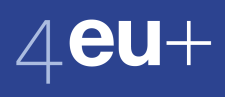 FLAGSHIP 2 PHD WORKSHOPChallenges for Europeanness in Times of Global Crises.Initiatives for a Responsible, Open and Progressive Europe in the 21st Century10-11 June 2024Venue: University of WarsawPHD WORKSHOP SUBMISSION FORMParticipant informationParticipant informationTitle:First name:Last name:Affiliation(University, faculty, department)name(s) of supervisor(s):Email:Telephone number:+ (country code) (your telephone number)Do you have any dietary requirements? (e.g., vegetarian, vegan, gluten-free)Do you have any dietary requirements? (e.g., vegetarian, vegan, gluten-free)Title of your Ph.D. project or the title of the contribution to be presented during the conference:Title of your Ph.D. project or the title of the contribution to be presented during the conference:Briefly outline the research project you intend to present at the workshop. Additionally, specify the thematic panel you wish to join from the workshop's proposed topics. Explain the relevance of your contribution to this chosen panel. Discuss your motivation for participating in the workshop and describe what you hope to gain from the experience.Briefly outline the research project you intend to present at the workshop. Additionally, specify the thematic panel you wish to join from the workshop's proposed topics. Explain the relevance of your contribution to this chosen panel. Discuss your motivation for participating in the workshop and describe what you hope to gain from the experience.Keywords:Keywords: